CCat Act 2011Portfolio:Minister for Local GovernmentAgency:Department of Local Government, Sport and Cultural IndustriesCat Act 20112011/0559 Nov 2011s. 1 & 2: 9 Nov 2011 (see s. 2(a));Act other than s. 1, 2, 5, 6, 14(1), 18(1), 22‑24, 26‑35, 41, 49, 55‑60 & 86: 1 Nov 2012 (see s. 2(b));s. 5, 6, 14(1), 18(1), 22‑24, 26‑35, 41, 49, 55‑60 & 86: 1 Nov 2013 (see s. 2(c))Public Health (Consequential Provisions) Act 2016 Pt. 3 Div. 72016/01925 Jul 201624 Jan 2017 (see s. 2(1)(c) and Gazette 10 Jan 2017 p. 165)Local Government Legislation Amendment Act 2019 Pt. 4 Div. 22019/0165 Jul 20197 Nov 2020 (see s. 2(b) and SL 2020/212 cl. 2)Veterinary Practice Act 2021 s. 2282021/01927 Oct 202118 Jun 2022 (see s. 2(b) and SL 2022/81 cl. 2)Dog Amendment (Stop Puppy Farming) Act 2021 Pt. 32021/02922 Dec 2021Pt. 3 (but only s. 49 & 62): 27 Aug 2022 (see s. 2(e) and SL 2022/150 cl. 2);s. 50‑61: to be proclaimed (see s. 2(e))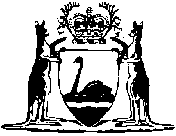 